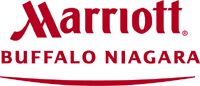 For Immediate Release:Contact: , General Manager	  (716) 689-6900	 pflorczak@buffalomarriott.comMulti-million dollar renovation at the Buffalo Niagara Marriott HotelBuffalo – April 26th, 2011 – The Buffalo Niagara Marriott Hotel has announced its plans for a multi-million dollar renovation of its restaurant, bar and lobby. The project welcomes the introduction of a new restaurant, BlueFire Bar and Grille. It will offer a contemporary approach to American cuisine while featuring a fun new menu with an exciting  flare. Daily specials present unique culinary specialties as well as  favorites, creative beverages and pairings.  Freshly brewed Starbucks coffee will also be available. The new dining and lounge area will provide a clean, unpretentious and professional atmosphere with a full featured bar and views to flat screen televisions. Accommodations for private parties will also be provided via private dining rooms with access to audio visual equipment for business presentations. The Buffalo Niagara Marriott is located in the heart of 's premier business and leisure districts. Only fifteen minutes from downtown  and the splendor of , it is ’s finest hotel, offering the ultimate in service, relaxation and convenience.